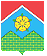 СОВЕТ ДЕПУТАТОВПОСЕЛЕНИЯ МОСКОВСКИЙРЕШЕНИЕО пешеходной зоне в поселении Московский В целях создания условий для досуга жителей поселения Московский и организации обустройства мест отдыха населения, руководствуясь Федеральным законом от 06.10.2003 №131-ФЗ «Об общих принципах организации местного самоуправления в Российской Федерации», Федеральным законом от 10.12.1995 № 196-ФЗ «О безопасности дорожного движения», Уставом поселения Московский, Совет депутатов решил:Установить, что прилегающая к  нежилым зданиям, расположенным по адресам: г. Московский, мкр.1 д. 19а, г. Московский,  мкр.1, д. 49, площадь (территория) является пешеходной зоной с ограничением транспортного движения. Администрации поселения Московский обеспечить согласование и установку информационных дорожных знаков в установленном порядке.  Опубликовать настоящее решение в «Вестнике Совета депутатов и администрации поселения Московский» и разместить на официальном сайте администрации поселения Московский.Контроль  за  исполнением  настоящего  решения  возложить  на  главу  поселения  Чирина В.Ю. Глава поселения                                                                                      В.Ю. Чиринот28.05.2015№10/26